Presseinformation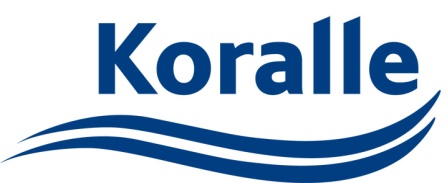 Koralle S600:Duschabtrennung für mehr Eleganz im BadÄsthetische, bodenebene Duschplätze für mehr Eleganz und Bewegungsfläche im Bad / Schwebetüren bieten bequemen Zugang ohne Schwellen / Transparente Optik trotz stabiler Aluminiumstruktur / Scheinbar schwebende Querprofile / Kugelgelagertes Rollensystem für leichtes sowie geräuscharmes Öffnen und Schließen / Mühelose Reinigung durch Abklappmechanismus und optional erhältliche Glasveredelungen / Keine Verschraubungen im Sichtbereich / Wasserhemmleiste beliebig einsetzbar / Profile und Glasflächen in mehreren Ausführungen / Vier Versionen für Grundflächen bis zu 4 m² / Zwei Standardhöhen / Vlotho. Durch bodengleiche Duschplätze wird das Bad nicht nur optisch größer, sondern erhält auch mehr Bewegungsfläche. Deshalb entscheiden sich immer mehr Bauherren und Renovierer für solche großzügigen Duschlösungen. Mit dem breiten Duschabtrennungsprogramm Koralle S600 lassen sich bodengleiche Duschplätze flexibel an die jeweilige Raumsituation anpassen und ästhetisch ausstatten. Charakteristisch an der durch ihr leichtes, transparentes und puristisch-klares Design auffallenden Duschabtrennung sind die scheinbar schwebenden Schiebetüren ohne Deckenbefestigung. Mit diesem eleganten Programm stellt der Duschspezialist Koralle Bauherren eine hochwertige Abtrennung zur Verfügung, die die Vorteile einer stabilen Aluminiumstruktur mit der transparenten Optik einer rahmenlosen Dusche verbindet. Als eines der großen Sanitärobjekte bildet sie im Bad die Basis für eine elegante, leichte und puristisch-geradlinige Raumgestaltung. Da die Querprofile nur mit den Festelementen verschraubt und nicht an der Wand befestigt sind, scheinen sie – ebenfalls wie die in ihnen geführten Schiebetüren – optisch zu schweben. Die absolut geräuscharm zu bewegenden Türen hängen jedoch sicher in stabilen kugelgelagerten Rollenwagen und laufen unten in einer Halterung am Festelement, die zum Reinigen mit leichtem Druck geöffnet werden kann. Durch diesen innovativen Abklappmechanismus lassen sich die Türen nach innen schwenken und vor allem in den Überlappungsbereichen mühelos säubern. Optional bietet der Hersteller das Einscheiben-Sicherheitsglas mit einer GlasPlus-Veredelung an, die das Wasser an den Glasflächen abperlen lässt und die Reinigung zusätzlich vereinfacht. Die auf dem Boden aufstehenden Festelemente werden im Wandprofil von oben fixiert, so dass keine Schrauben sichtbar sind und Schmutzecken bilden können. Das von oben nach unten durchlaufende Griffprofil erleichtert aus jeder Position heraus das Öffnen und Schließen der besonders leichtgängigen Schiebetüren.Die Koralle S600 ist als Eck-, Viertelkreis- und Nischenversion sowie als U-Kombination für Grundflächen von 750 x 750 mm bis 2.000 x 2.000 mm sowie 1.800 x 900 mm in den Standardhöhen 1.900 und 2.000 mm lieferbar. Ein stufenloser Standardverstellbereich von 20 mm im Wandprofil erleichtert dem Sanitärprofi die Montage bei Wandschrägen und Breitendifferenzen. Die serienmäßig mitgelieferte Wasserhemmleiste bietet einen hohen Spritzwasserschutz und kann – auch später noch – nachgerüstet werden. Darüber hinaus hat der Hersteller optional eine besonders niedrige Wasserhemmleiste im Programm. Alle Profile sind standardmäßig in Silber hochglanz, Silber satinal und Silber matt erhältlich. Das besonders stabile 6 mm starke Einscheiben-Sicherheitsglas kann in Transparent oder Strukturglas Drop geordert werden. Als Sonderanfertigung ist auch eine Satinato-Optik möglich.Weitere Informationen bei: Koralle Sanitärprodukte GmbH, Abteilung Marketing, Postfach 1763, 32591 Vlotho, Telefon (0 57 33) 14-0, Telefax (0 57 33) 14-2 95, Internet: www.koralle.deTECHNO PRESSFließtext: 2.848 ZeichenBildunterschriften:<<1_Koralle S600>>Ihre elegant-puristische Anmutung erhält die Duschabtrennung Koralle S600 durch die scheinbar schwebenden Querprofile, die nur mit den Festelementen verschraubt und nicht an der Wand befestigt sind.<<2_Koralle S600>>Die Schwebetüren der Duschabtrennung Koralle S600 werden unten am Festelement in einer Halterung (links) geführt, die zur bequemen Reinigung abgeklappt (rechts) werden kann.<<3_Koralle S600>>Stabile kugelgelagerte Rollen sorgen bei der Duschabtrennung Koralle S600 für leichtgängiges, geräuscharmes Öffnen und Schließen der Schwebetüren.<<4_Koralle S600>>Die serienmäßig mitgelieferte Wasserhemmleiste (links) der Koralle S600-Duschabtrennung kann optional durch eine niedrigere (Mitte) ersetzt oder ganz weggelassen (rechts) werden. Diese Veränderungen sind auch nach dem Einbau möglich und machen die Duschabtrennung an andere Nutzungsgewohnheiten anpassbar.<<5_Koralle S600>>Die innovative Duschabtrennung Koralle S600 für den bodengleichen Einbau ist in vier Varianten –  hier als Viertelkreis mit Schwebetür – und Größen bis zu 4 m² lieferbar.   Fotos: Koralle Sanitärprodukte GmbHVonKoralleAbteilung Marketing
Telefon
Fax 
E-Mail+49 (0)57 33 / 14-0
+49 (0)57 33 / 14-295
pr@koralle.deRedaktionTechno Press
Wolfgang D. Riedel
Postfach 10 04 49, 42004 WuppertalTelefon
Fax
E-Mail+49 (0)202 / 97010-30
+49 (0)202 / 97010-50
riedel@technopress.de4 Seite(n)4 Seite(n)